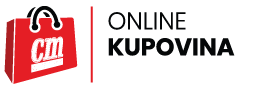 obrazac za reklamcijuNARUDŽBAKUPAC
PODACI O PROIZVODIMARAZLOG ZA POVRAT PROIZVODABroj narudžbe:Datum narudžbe:Broj fiskalnog računa:Ime i prezimeAdresaTelefone-mailBar codeNazivml/gr/nijansaCijenaOpis